Machine learning cybersecurity pcap file feature extractionLAB 1: Writing a script to Extract features from pcap fileLab Description:  This lab is to extract features from pcap files in order to represent the raw data in the vector space model.Example of pcap file: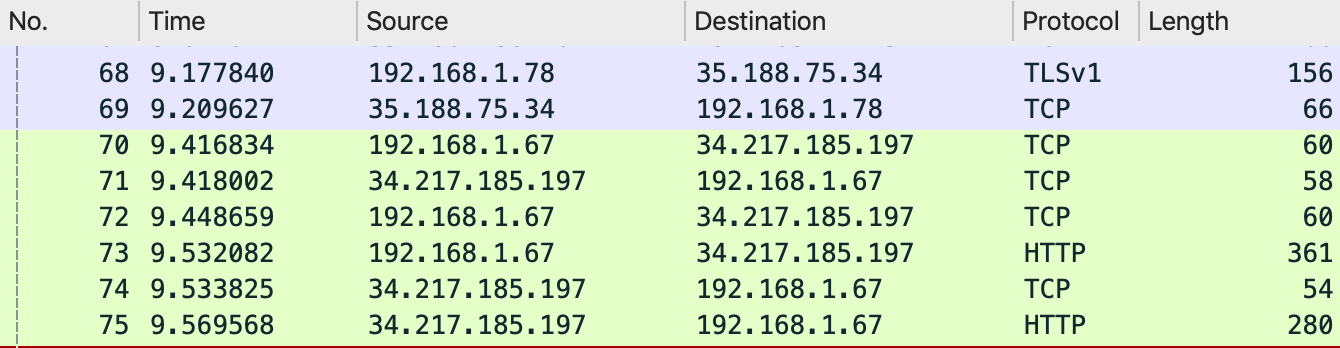 No.: The number of the packet in the capture fileTime: The timestamp of the packet.Source: The address where this packet is coming from.Destination: The address where this packet is going to.Protoco:l The protocol name in a short (perhaps abbreviated) version.Length: The length of each packet.You are required to write a python script to extract features from pcap files and represent them in the vector space model.The labels will be assigned based on the type of devices that send the packets.Since we have 5 devices (assistant, camera, miscellaneous, mobile and outlet), we will create 5 labels or classes.We can judge the device type by the source ip address of the package:Each ip address of the device is 192.186.1.#, and # is replaced by:Assistant: 111,30,42,59,70Camera: 128,145,78Miscellaneous: 216,46,84,91Mobile: 45Outlet: 222,67We will extract 18 features from each of the package from the 5 devices. The 18 features are: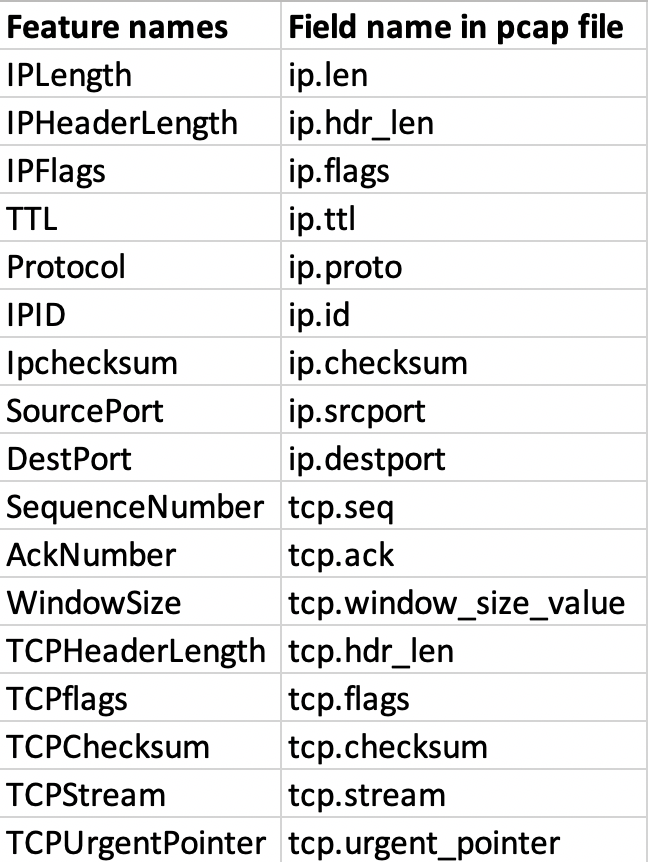 Lab Environment: The students should have access to a machine with LinuxThe environment for python is required as well as some libs such as numpy, tensorflow, pandas and sklearn.We will also need tshark.Installation command: sudo apt install tsharkLab Files that are Needed:  For this lab you will need several pcap files, which are:tcpdump-20181001-0029.pcaptcpdump-20181001-0129.pcap…Lab exercise 1Import the required libraries.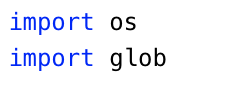 Define a dictionary to store the string for each device you want to analyze.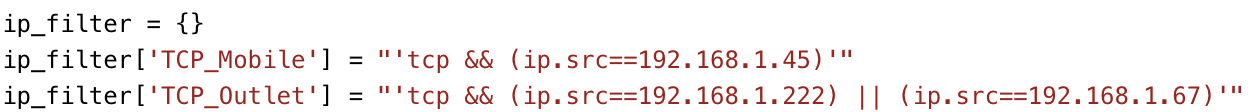 ip_filter is the name of the dictinoary'TCP_Outlet' is the key of the filtering string for a small power outlet device' tcp && (ip.src==192.168.1.222) || (ip.src==192.168.1.67)' means to filter the tcp package from either 192.168.1.222 or 192.168.1.67, which are the ip addresses of outlet.You are required to define filtering strings for the other 3 devices (Assistant, Camera, Miscellaneous)Please note the single quotes and double quotes in the stringOpen a csv file to store the labels and features. The header should be the name of features and the first column should be the label.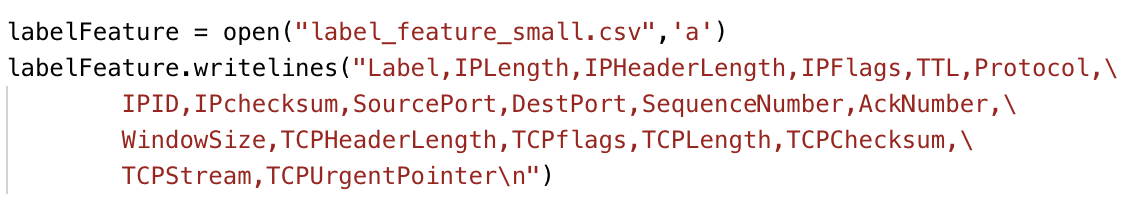 label_feature_small.csv is the name of the file'a' means append data to an existing fileYou need to write string 'label' and 18 features names into the fileFilter out all the packets from the 5 different devices in the original pcap files and save the result into 5 new pcap files.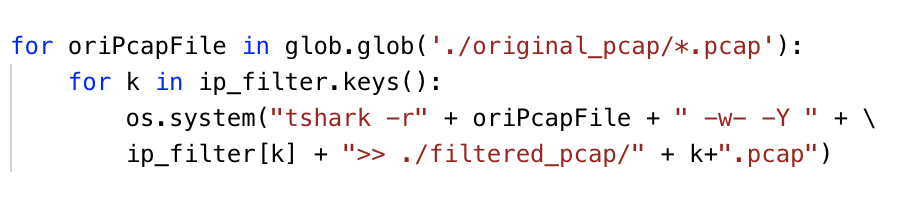 glob.glob will process all the pcap files in the original_pcap folder-r means to read the local pcap fileoriPcapFile is one of the pcap files in the original folder-w- and -Y means to write the packets matching the filter to the specified fileip_filter[k] is the filtering command for the device k>> will append the filtering results to the pcap files in the filtered_pcap folderThe pcap files are named with kCreate the labels and extract the features for them with the newly generated pcap files.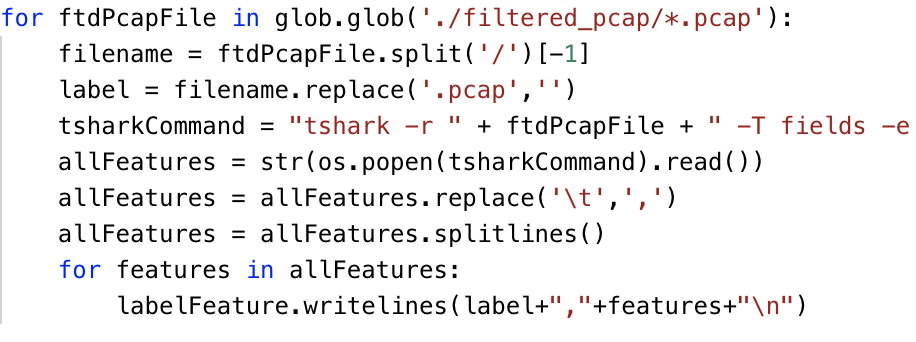 glob.glob will get all the pcap file names in the filtered_pcap folderThe names of the pcap files will be used to create the labelUse tshark command to extract features from the currently processed file-r means to read the local pcap fileftdPcapFile is the name of the currently processed fileUse several -e options for each feature (field) that you want to extract from the pcap file, such as -e ip.len-T option should be selected if you want to use -e optionos.popen(tsharkCommand).read() will excute the command and save the result to the allFeatures parameterBefore writing the label and features to the csv file, you need to convert the tab-separated results to the comma-separated results and breaking the results at line boundaries.What to SubmitYou should submit a lab report file which includes:The steps for how you processed dataThe necessary code snippet of your feature extraction script.The screenshot of the resultsYou can name your report "Lab_pcap_feature_extraction_yourname.doc".